О проведении  открытого новогоднего детского турнира  по армейскому рукопашному боюНа основании календарного плана спортивно-массовых  и оздоровительных мероприятий и соревнований с участием спортсменов и команд города Канска на 2013 год, утвержденного постановлением администрации города Канска от 29.12.2012 г. №1990, в целях развития и популяризации рукопашного боя, как вида спорта, пропаганды здорового образа жизни, руководствуясь ст.30, 35 Устава города Канска, ПОСТАНОВЛЯЮ:1. Отделу физической культуры, спорта, туризма и молодежной политики администрации г. Канска (Т.А. Бажина) организовать и провести соревнования –  открытый новогодний детский турнир по армейскому рукопашному бою,  в  зале ФОК «Арсенал» 26 декабря 2013 года, начало соревнований в 15.00ч.2. Утвердить положение о проведении   открытого  новогоднего детского турнира по армейскому рукопашному бою согласно приложению  № 1 к настоящему постановлению.3. Утвердить план мероприятий по подготовке и проведению открытого  новогоднего детского турнира по армейскому рукопашному бою согласно приложению № 2 к настоящему постановлению.4. Рекомендовать межмуниципальному отделу МВД России «Канский» (К.К. Крижус) обеспечить безопасность движения транспорта и охрану общественного порядка во время и на месте проведения соревнований. 5.Отделу физической культуры, спорта, туризма и молодежной политики администрации г. Канска (Т.А. Бажина) уведомить МКУ «Управление по делам ГО и ЧС» (А.В. Комарчев) о проведении соревнований. 6. Консультанту главы города по связям с общественностью отдела организационной работы, делопроизводства, кадров и муниципальной службы администрации г. Канска (Н.И. Никонова) разместить данное постановление на официальном сайте муниципального образования город Канск в сети Интернет, в газете «Официальный Канск».7. Контроль за исполнением данного постановления возложить на заместителя главы города по социальной политике Н.И. Князеву.8. Постановление вступает в силу со дня подписания.Глава города Канска								  Н.Н. Качан							Приложение №1 к постановлению							администрации города Канска							от__________2013 г. №________		Положениео проведении  новогоднего детского открытого турнира по армейскому рукопашному боюЦели и задачиТурнир проводится с целью спортивно-патриотического воспитания молодежи допризывного возраста, решая задачи:- физическое и духовно-нравственное воспитание молодежи;- формирование мировоззрения на базе ценностей гражданственности и патриотизма;- пропаганда здорового образа жизни;- популяризация армейского рукопашного боя в г. Канске;- воспитание активной жизненной позиции молодого поколения;-совершенствование технической, тактической и психологической подготовки спортсменов;- поддержание дружеских и спортивных отношений между спортивными организациями и военно-спортивными клубами;-подготовка и привлечение молодежи к поступлению в учебные заведения министерства обороны, министерства внутренних дел, федеральной службы безопасности, пограничных войск и других силовых структур.Руководство проведением соревнованийОбщее руководство проведением соревнований осуществляет Отдел физической культуры, спорта, туризма и молодежной политики  администрации г. Канска, Канский филиал региональной общественной организации «ФАРБ», Красноярская  региональная общественная организация «ФАРБ».      Непосредственное проведение соревнований возлагается на главную судейскую коллегию.      Главный судья – Данилов Р.Е.(тел.8 913 834 28 92)      Заместитель главный судья – Якушев А.С.      Главный секретарь – Агаджанян Э.О.(тел.8 913 834 28 92)Место и сроки проведения соревнованийСоревнования проводятся 26 декабря 2013г., по адресу г. Канск ул.Герцена - 9,строение  50,  ФОК «Арсенал».Требование к участникам соревнований и условия их допускаК участию в соревнованиях допускаются участники, имеющие официальный заявочный лист участвующих организаций (заверенный врачебным учреждением), прошедшие медицинский осмотр не позднее, чем за 3 дня до соревнования.Возрастные группы:-юноши младшего возраста 7 - 8 лет в весовых категориях: до 24кг, до 27кг, до 30кг, до 33кг, до 36кг,свыше 36кг;- юноши среднего возраста  9 - 11 лет в весовых категориях: 30кг, до 33кг, до 36кг, до 40кг, свыше 40кг;- юноши младшего возраста 12 - 13 лет в весовых категория: до 36кг, до 40кг, до 45, до 50кг, свыше 50кг.Участники должны иметь при себе:удостоверение личности или документ, заменяющий его, полис обязательного медицинского страхования, договор о страховании от несчастного случая, квалификационную книжку спортсмена;кимоно белого цвета;Каждая команда должна иметь свои комплекты защитной экипировки.Условия проведения соревнованийОткрытый лично-командный турнир проводится по Правилам Федерации армейского рукопашного боя России издания 2010 года с дополнениями и изменениями. Изменение в правилах соревнований: Нанесение удара ногой по сопернику находящемуся в положении партера только обозначается с соответствующей оценкой технического действия.Если в весовой категории заявилось меньше 4-х участников, то, организаторы могут объединить категории, либо осуществлять проведение по круговой системе.Программа соревнованийС 13.00 до 14.30 - заезд участников соревнований, мандатная комиссия, взвешивание15.00 – открытие соревнований 15.20 до 17.00  – предварительные бои17.00 до 18.00 – финальные бои 18.10 – награждение, закрытие соревнований.7.  Порядок и сроки подачи заявокОрганизации должны предоставить в Канский филиал региональной общественной организации «ФАРБ»,  именные заявки с визой врача о допуске к соревнованию (виза врача проставляется напротив каждой фамилии участника).8.   НаграждениеУчастники соревнований награждаются сладкими призами (шоколад).Победители соревнований награждаются медалями и грамотами.								9. ФинансированиеРасходы, связанные с  награждением сладкими призами (шоколадом) участников соревнований несет  Отдел физической культуры, спорта, туризма и молодёжной политики администрации города КанскаНачальник Отдела ФКСТиМП						Т.А. Бажина							Приложение № 2 к постановлению							   администрации города Канска							   от__________2013 г. №________План мероприятий по подготовке и проведению  новогоднего детского открытого турнира по армейскому рукопашному бою, 26 декабря 2013г. в 15.00ч.Начальник Отдела ФКСТиМП						     Т.А. Бажина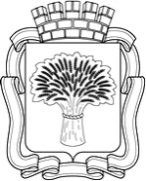 Российская ФедерацияАдминистрация города Канска
Красноярского краяПОСТАНОВЛЕНИЕРоссийская ФедерацияАдминистрация города Канска
Красноярского краяПОСТАНОВЛЕНИЕРоссийская ФедерацияАдминистрация города Канска
Красноярского краяПОСТАНОВЛЕНИЕРоссийская ФедерацияАдминистрация города Канска
Красноярского краяПОСТАНОВЛЕНИЕРоссийская ФедерацияАдминистрация города Канска
Красноярского краяПОСТАНОВЛЕНИЕ25.12.2013 г.№1892№ п/пмероприятиясрокиответственный1Сформировать состав судейской коллегиидо25.12.2013по назначению2Оформить место проведения соревнований, размещение рекламыдо26.12.2013Э.О. Агаджанян3Организовать медицинское обслуживание соревнований26.12. 2013Э.О. Агаджанян4Организовать работу со СМИ по освещению проведения соревнованийдо 25.12.2013Н.И. НиконоваД.В. Мороз5Подготовить наградную атрибутику для награждения победителей и призеров до25.12.2013Э.О. Агаджанян